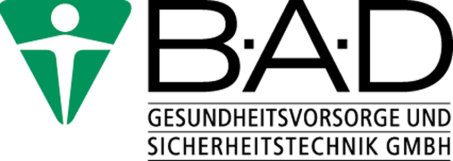 Checkliste zur Gefährdungsbeurteilung von Lehrerarbeitsplätzen an Schulen in NRWGrundcheckliste
ÜbersichtSicherheitsorganisation	  2Brandschutz	  5Erste-Hilfe	  9Schulgebäude mit Schulhof / Pause /Bushaltestelle	11Unterrichtsräume und Arbeitsräume, Lehrerzimmer	14Schwerbehinderte Lehrkräfte	17Aggression	19 1.	Sicherheitsorganisation●   es besteht Handlungsbedarf  Maßnahmenlistekein Handlungsbedarf1.	Sicherheitsorganisation(Fortsetzung)	●   es besteht Handlungsbedarf  Maßnahmenlistekein HandlungsbedarfHinweise / Rechtliche Grundlagen:ArbeitsschutzgesetzSchulgesetzUnfallverhütungsvorschrift Schulen (DGUV Vorschrift 81)Sicherheit in der Schule (DGUV Information 202-058)Bestellung zum Sicherheitsbeauftragten (DGUV Information 211-025)Grundsätze der Prävention (DGUV Vorschrift 1)Grundsätze der Prävention (DGUV-Regel 100-002)BASS 18-21 Nr. 1 „Unfallverhütung, Schülerunfallversicherung“2.	Brandschutz●   es besteht Handlungsbedarf  Maßnahmenliste	   kein Handlungsbedarf2.	Brandschutz (Fortsetzung)●   es besteht Handlungsbedarf  Maßnahmenliste   kein Handlungsbedarf2.	Brandschutz (Fortsetzung)●   es besteht Handlungsbedarf  Maßnahmenliste	   kein Handlungsbedarf2.	Brandschutz (Fortsetzung)	●   es besteht Handlungsbedarf  Maßnahmenliste	   kein HandlungsbedarfHinweise / Rechtliche Grundlagen:	ArbeitsstättenverordnungASR A 1.3 (Sicherheits- und Gesundheitsschutzkennzeichnung)ASR A 1.7 (Türe und Tore)ASR A 2.2 (Maßnahmen gegen Brände)ASR A 2.3 (Fluchtwege und Notausgänge)Grundsätze der Prävention (DGUV Vorschrift 1)Grundsätze der Prävention (DGUV Regel 100-002)UVV Schulen (DGUV Vorschrift 81)Feueralarm in der Schule (DGUV Information 202-051)Erlass: Brandschutztechnische Ausstattung und Verhalten bei Bränden in Schulen (BASS 18-29 Nr. 1)Flucht- und Rettungsplan nach DIN ISO 23601  3.   Erste-Hilfe   ACHTUNG Änderung ab 01.04.2015●   es besteht Handlungsbedarf  Maßnahmenliste	   kein Handlungsbedarf3.	Erste-Hilfe (Fortsetzung)	●   es besteht Handlungsbedarf  Maßnahmenliste	   kein HandlungsbedarfHinweise / Rechtliche Grundlagen:		BASS 18-24 Nr. 1, Grundausbildung in Erste-HilfeASR A 4.3 (Erste Hilfe)Grundsätze der Prävention (DGUV Vorschrift 1)UVV Schulen (DGUV Vorschrift 81)Merkblatt Erste Hilfe in Schulen (DGUV Information 202-059)Anleitung zur Ersten-Hilfe (DGUV Information 204-006)Ersthelfer (DGUV Information 204-030)Notrufnummern (DGUV Information 204-033) Aufkleber Erste Hilfe (DGUV Information 202-004)Notruf PVC Kärtchen (DGUV Information 204-032)Verbandbuch (DGUV Information 204-020)RISU NRW 2014, RISU BK NRW4.	Schulgebäude mit Schulhof / Pause / Bushaltestellen	●   es besteht Handlungsbedarf  Maßnahmenliste   kein Handlungsbedarf4.	Schulgebäude mit Schulhof / Pause / Bushaltestellen (Fortsetzung)●   es besteht Handlungsbedarf  Maßnahmenliste	   kein Handlungsbedarf4.	Schulgebäude mit Schulhof / Pause / Bushaltestellen (Fortsetzung)	●   es besteht Handlungsbedarf  Maßnahmenliste	   kein HandlungsbedarfHinweise / Rechtliche Grundlagen:	Arbeitsstättenverordnung,  Technische Regeln für ArbeitsstättenASR A 1.3 (Sicherheits- und Gesundheitsschutzkennzeichnung)ASR A 1.7 (Türe und Tore)ASR A 2.3 (Fluchtwege und Notausgänge)UVV Schulen (DGUV Vorschrift 81)Mehr Sicherheit bei Glasbruch (DGUV Information 202-087)BetriebssicherheitsverordnungSchulbaurichtliniewww.sichere-schule.deÜbersicht zum Vorgehen bei Innenraumbelastung an Schulen unter www.schulministerium.nrw.de5. 	Unterrichtsräume und Arbeitsräume, Lehrerzimmer ●   es besteht Handlungsbedarf  Maßnahmenlistekein Handlungsbedarf5. 	Unterrichtsräume und Arbeitsräume, Lehrerzimmer   (Fortsetzung)●   es besteht Handlungsbedarf  Maßnahmenlistekein Handlungsbedarf5. 	Unterrichtsräume und Arbeitsräume, Lehrerzimmer   (Fortsetzung)●   es besteht Handlungsbedarf  Maßnahmenlistekein HandlungsbedarfHinweise / Rechtliche Grundlagen:ArbeitsstättenverordnungASR A 1.3 (Sicherheits- und Gesundheitsschutzkennzeichnung)ASR A 1.7 (Türe und Tore)ASR A 2.3 (Fluchtwege und Notausgänge)ASR A 3.4 (Beleuchtung)ASR A 3.5 (Raumtemperatur)ASR A 4.3 (Erste Hilfe)ASR A 4.1 (Sanitärräume)ASR A 4.2 (Pausen- und Bereitschaftsräume)Lärm- und Vibrations-ArbeitsschutzverordnungUVV Schulen (DGUV Vorschrift 81)Merkblatt Sichere Schultafel (DGUV Information 202-021)www.sichere-schule.de6. 	Schwerbehinderte Lehrkräfte	●   es besteht Handlungsbedarf  Maßnahmenlistekein HandlungsbedarfHinweise / Rechtliche Grundlagen:Behindertengleichstellungsgesetz NRWArbeitsstättenverordnungASR A 1.3 (Sicherheits- und Gesundheitsschutzkennzeichnung)ASR A 1.7 (Türe und Tore)ASR A 2.3 (Fluchtwege und Notausgänge)ASR A 3.5 (Raumtemperatur)ASR A 4.3 (Erste Hilfe)ASR V3a.2 (Barrierefreie Gestaltung von Arbeitsstätten)§ 55 Bauordnung NRW – DIN 18024 Teil II Richtlinien zum Schwerbehindertengesetz (SGB IX Mai 2005)Veröffentlichung des Bau und Liegenschaftsbetriebes NRW: Bauen ohne Barrieren-Leitfaden für NRW, Sep. 20087. 	Aggression Hinweis: Fragestellung beachten, bei Frage 7.1 bis 7.5 und 7.8 besteht bei „Ja“ Handlungsbedarf.●   es besteht Handlungsbedarf  Maßnahmenliste	   kein Handlungsbedarf7. 	Aggression (Fortsetzung)	●   es besteht Handlungsbedarf  Maßnahmenliste	   kein HandlungsbedarfHinweise/Rechtliche Grundlagen:NotfallordnerSGB IXGewalt gegen Lehrkräfte (Hilfestellung für Lehrkräfte Bezirksregierung Münster im MSW-Bildungsportal)Handreichung: “Konflikte bearbeiten-Mobbing verhindern“ von der Bezirksregierung Münster, UK NRW und B·A·DHandlungsempfehlungen MSW “Mobbing von Lehrkräften im InternetLfd. Nr.PrüfkriterienJaNein●ent-fälltBemerkung1.1Ist der Schulleitung bekannt, dass sie die Pflichten im Arbeitsschutz aufgabenbezogen delegieren kann? (schriftliche Dokumentation empfohlen)1.2Sind Sicherheitsbeauftragte für die inneren Schulangelegenheiten schriftlich bestellt?Hinweis: BASS 18-21 Nr. 1 „Unfallverhütung, Schülerunfallversicherung“1.3Haben die Sicherheitsbeauftragten an der Ausbildung zum Sicherheitsbeauftragten z. B.  bei der Unfallkasse NRW (UK-NRW) teilgenommen?1.4Ist sichergestellt, dass der Schulträger einen Sicher-heitsbeauftragten für die äußeren Schulangelegenheiten (z. B. Hausmeister) bestellt hat?1.5Stehen Unterlagen zur Arbeitssicherheit zur Verfügung?(z. B. Regelwerk der DGUV, aushangpflichtige Gesetze)1.6Werden alle Räume der Schule regelmäßig, mind. einmal jährlich, z. B. durch Schulleitung und Sicherheitsbe-auftragte begangen, um sicherheitstechnische Mängel festzustellen? 1.7Werden alle sicherheitstechnischen Mängel in einer Liste erfasst? (z. B. in der Maßnahmenliste)1.8Wird die Maßnahmenliste der Begehungen den verant-wortlichen Stellen (z. B. Schulträger, Schulaufsicht) zugeleitet und auf die Behebung der Mängel hingewirkt?1.8.1 NeuWerden den Sicherheitsbeauftragte für die inneren Schulangelegenheiten die Unfallmeldungen zur Kenntnis gegeben?Hinweis: Empfehlung aus der Praxis, kein rechtlicher Hinweis.UnterweisungUnterweisungUnterweisungUnterweisungUnterweisungUnterweisung1.9Werden die Lehrkräfte mindestens einmal jährlich zu Themen des Arbeitsschutzes unterwiesen? 
(z. B. Verhalten im Brandfall, organisatorische Maß-nahmen bei Unfällen; siehe auch Unterweisungsmaterial der B·A·D)1.10Werden neue Lehrkräfte vor der Aufnahme Ihrer Tätigkeit unterwiesen? (Erstunterweisung)Lfd. Nr.PrüfkriterienJaNein●ent-fälltBemerkungUnterweisungUnterweisungUnterweisungUnterweisungUnterweisungUnterweisung1.11Werden Lehrkräfte nach einem Unfall zeitnah unter-wiesen? (besonderer Anlass)1.12Werden Inhalt, Datum und Teilnehmer der Unter-weisungen dokumentiert?Lfd. Nr.PrüfkriterienJa●Neinent-fälltBemerkungSonstige Fachbereiche (Achtung Handlungsbedarf bei „ja“)Sonstige Fachbereiche (Achtung Handlungsbedarf bei „ja“)Sonstige Fachbereiche (Achtung Handlungsbedarf bei „ja“)Sonstige Fachbereiche (Achtung Handlungsbedarf bei „ja“)Sonstige Fachbereiche (Achtung Handlungsbedarf bei „ja“)Sonstige Fachbereiche (Achtung Handlungsbedarf bei „ja“)1.13Werden an der Schule Tätigkeiten mit Gefahrstoffen durchgeführt? (z. B. in Kunst, Werken, Technik, Chemie, Biologie, Physik)Siehe spezielle Check-listen Naturwissenschaften 1.14Wird Technikunterricht an der Schule durchgeführt? (z. B. Löten, EDV, Holz- und Metallbearbeitung)Siehe spezielle Check-listen Technik 1.15Wird Unterricht in Hauswirtschaft an der Schule durchgeführt?Siehe spezielle Check-listen Lehrküche bzw. Hauswirtschaft 1.16Wird Sportunterricht an der Schule durchgeführt? Siehe spezielle Check-liste Sport1.17Gibt es eine Bühne/Aula an der Schule? Siehe spezielle Checkliste  Aulen/Bühnen1.18Werden von den Lehrkräften Pflegetätigkeiten an der Schule durchgeführt? (z. B. bei gemeinsamem Lernen, Inklusion)Siehe spezielle Check-listen Heben und Tragen, InfektionsschutzLfd. Nr.PrüfkriterienJaNein●ent-fälltBemerkung2.1Hängt die Brandschutzordnung Teil A aus? (z. B. Klassenzimmer, Foyer, Treppenhaus, „schwarzes Brett“)     
Hinweis: Teil A kann auch im Flucht- und Rettungsplan enthalten sein2.2Wurde eine Brandschutzordnung Teil B („Alarmplan“) mit weiteren schulspezifischen Inhalten erstellt? Hinweis: Sie wird üblicherweise in Zusammenarbeit mit dem Schulträger erstellt, die Zusammenfassung ist in den Klassenzimmern aus-zuhängen2.3Ist in jedem Unterrichtsraum ein Ausschnitt aus dem Flucht- und Rettungsplan zur schnellen Orientierung vorhanden? 2.4Ist im Schulgebäude (z. B. Flurbereich, Foyer, Aula) ein aktueller Flucht- und Rettungsplan nach DIN ISO 23601  vorhanden?2.5Sind die Flucht- und Rettungswege gekennzeichnet?2.6Ist der Sammelplatz gekennzeichnet?2.7Sind die Flucht- und Rettungswege und die Sammel-plätze den Lehrkräften bekannt? (Dokumentation erforderlich, z. B in der Brandschutzordnung) 2.8Werden die Flucht- und Rettungswege stets freigehalten (abgestimmt mit Brandschutzkonzept/Feuerwehr)?2.9Sind die Flucht- und Rettungswege auch bei Stromausfall ausreichend beleuchtet?
(z. B. notwendige Flure, besonders gefährdete Bereiche, Werkstätten)Lfd. Nr.PrüfkriterienJaNein●ent-fälltent-fälltBemerkungBemerkung2.10Werden unnötige Brandlasten aus den Fach- und Unterrichtsräumen entfernt?(Kartonagen, nicht mehr benötigte Schulbücher, Verpackungen etc.)2.11Kann im Notfall schnell die Vollzähligkeit der zu evakuierenden Personen festgestellt werden? (z. B. mittels Anwesenheitslisten, Klassenbuch)2.12Ist den Lehrkräften das Alarmsignal bekannt?(Deutliche Unterscheidung zu anderen Signalen  -Stunden/Pausensignal- notwendig)2.13Wird zweimal jährlich eine Evakuierungsübung durch-geführt?
(Siehe BASS 18-29 Nr.1)2.14Werden regelmäßig Brandschauen durchgeführt?(d. h. Überprüfung der Schule durch die Feuerwehr)2.15Sind Handfeuerlöscher vorhanden, fest montiert und jederzeit frei zugänglich?2.16Sind die Standorte der Feuerlöscheinrichtungen dauer-haft gekennzeichnet?2.17Werden die Feuerlöscheinrichtungen regelmäßig überprüft/gewartet?(Feuerlöscher spätestens alle zwei Jahre, Wand-hydranten jährlich, Dokumentation der Prüfung erforderlich)2.18Ist die Griffhöhe von Feuerlöschern in einer Höhe von 80 bis 120 cm? (Damit auch kleinere Personen ohne Schwierigkeiten die Feuerlöscher aus der Halterung entnehmen können)Hinweis aus der Praxis2.19Ist eine Alarmierung jederzeit, auch bei Stromausfall möglich, z. B. über eine gepufferte technische Anlage, über eine Handsirene o. ä.?2.20Ist das Alarmsignal in allen Räumen der Schule wahrnehmbar?Lfd. Nr.PrüfkriterienJaNein●ent-fälltBemerkung2.21Wird beachtet, dass vorhandene Brandabschnittstüren nicht festgestellt werden dürfen?2.22Werden Lehrkräfte im Umgang mit Feuerlöscheinrich-tungen (z. B. Feuerlöscher, Wandhydranten, Lösch-decken) durch Unterweisung und praktische Übung vertraut gemacht?2.23Werden die Lehrkräfte einmal jährlich über das richtige Verhalten im Brandfall unterwiesen?(Dokumentation erforderlich)2.24Sind Notausgänge jederzeit leicht und ohne fremde Hilfe zu öffnen? (z. B. Panikverschlüsse)2.25Ist im Brand- und Notfall sichergestellt, dass die Rettungskräfte schnell an ihren Einsatzort gelangen (Einweisung durch Ortskundige)?2.26Ist für den Notfall sichergestellt, dass eine ständig besetzte Stelle erreichbar ist?(z. B. Schulleitung Sicherheitsbeauftragter, Sekretariat, Hausmeister)	2.27Werden besondere Vorsichtsmaßnahmen beim Umgang mit offenen Feuer ergriffen? (z. B. Aufsicht, Bereitstellung von Löschmitteln etc.)2.28Ist das richtige Verhalten bei Notausstieg über Fenster bekannt?2.29Sind Fenster und/oder Türen, die als Flucht- und Rettungsweg dienen, nicht durch z. B. Sonnenschutz- oder Verdunklungselemente (z. B. bei Stromausfall nicht passierbar) beeinträchtigt? 2.30Werden bei Umbau- und Sanierungsarbeiten die geänderten Flucht- und Rettungswege berücksichtigt und gekennzeichnet?2.31 Sind Notausstiege über Fenster gekennzeichnet?2.32 Werden diese Fenster ständig freigehalten?Lfd. Nr.PrüfkriterienJaJaNein●ent-fälltBemerkung2.33 Werden die notwendigen Fluchtwegbreiten nach ASR A 2.3 eingehalten? (bis 20 Personen mind. 1 m, bis 200 Personen mind. 1,2 m, bis 300 Personen mind. 1,8 m, bis 400 Personen 2,4 m)?Lfd. Nr.PrüfkriterienJaNein●ent-fälltBemerkung3.1Ist eine ausreichende Anzahl von Ersthelfern vorhanden? (Vorrangig Sportlehrer, Klassenlehrer, Fachlehrer Naturwissenschaften, Werkstätten, Lehrküche etc.)3.2Werden die Ersthelfer von akkreditierten Institutionen (z. B. Deutsches Rotes Kreuz, Malteser Hilfsdienst etc.) ausgebildet? (9 Unterrichtseinheiten Ersthelferlehrgang (Grundausbildung)).3.3Erfolgt alle 2 Jahre eine Nachschulung? (Ersthelfertraining – 9 Unterrichtseinheiten)3.4Ist ein Notruftelefon mit einem Verzeichnis der Notruf-nummern (Feuerwehr, nächster Arzt, Giftzentrale, Taxi) betriebsbereit und ständig verfügbar?  3.5Ist ein Sanitätsraum oder ein vergleichbarer Raum vorhanden?3.6Ist in diesem Raum eine Liege oder eine Trage vorhanden?3.7Ist der Sanitätsraum mit dem vorgesehenen Hinweis-schild gekennzeichnet?(Rettungszeichen E 06, Weißes Kreuz auf grünem Grund)3.8Ist in diesem Raum (oder in unmittelbarer Nähe) ein Handwaschbecken mit fließendem Wasser vorhanden?Lfd. Nr.PrüfkriterienJaNein●ent-fälltBemerkung3.9Ist für den Notfall ein Verbandkasten nach DIN 13157 C vorhanden? (Hinweis: Bestand kontrollieren und auffüllen.)3.10Wird auf das Verfallsdatum des Verbandmaterials geachtet? (Alle unmittelbar mit der Wunde in Berührung kommenden Verbandmaterialien sind mit einem Verfallsdatum versehen).3.11Ist sichergestellt, dass aus den Verbandkästen entnommenes Material ersetzt wird?3.12Ist sichergestellt, dass keine Arzneimittel, Salben und Kältesprays in den Verbandkästen sind?3.13Wird ein Verbandbuch nach DGUV Information 204-020 geführt? (Auch kleinere Verletzungen der Lehrkräfte sollten dokumentiert werden.)3.14Wird das Verbandbuch mindestens 5 Jahre nach dem letzten Eintrag aufbewahrt?Lfd. Nr.PrüfkriterienJaNein●ent-fälltBemerkung4.1Sind Fußböden rutschhemmend ausgeführt?4.2Wird bei der Reinigung der Fußböden darauf geachtet, dass diese dadurch nicht glatt werden? (Einsatz von rutschhemmenden Reinigungsmitteln)4.3Sind Gehbeläge vor den Gebäudeeingängen und auf Schulhöfen ebenfalls rutschhemmend? 4.4Sind Fußböden und der Schulhof eben und frei von Stolperstellen? (keine Bodenunebenheiten, Höhendifferenzen) 4.5Werden gefährliche Gegenstände (z. B. Glasscherben) unverzüglich entfernt?4.6Kann Oberflächenwasser abfließen und bilden sich keine Wasserflächen (erhöhte Rutschgefahr)?4.7Sind Treppenstufen so ausgeführt, dass die nächsten Stufen gut erkennbar sind?( z. B. durch andersfarbige Vorderkanten)4.8Sind Treppenstufen ebenfalls rutschhemmend ausgeführt?4.9Sind im Verlauf von Treppen an beiden Seiten durchgängige Handläufe vorhanden? 4.10Sind die Geländer und Umwehrungen mindestens 
1,10 m hoch?4.11Gibt es an den Flurwänden vorstehende Teile?( z. B. Garderobenhaken, nicht abgerundete Handläufe)Hinweis: Art der Fragestellung beachten.4.12Bestehen alle Verglasungen bis 2 m Höhe aus Sicherheitsglas? (Hinweis: Drahtglas ist kein Sicherheitsglas! Ohne Sicherheitsglas ist eine wirksame Absperrung notwendig.) 4.13Sind die Fenster so gestaltet, das sie beim Öffnen und Schließen Personen nicht gefährden? Lfd. Nr.PrüfkriterienJaNein●ent-fälltBemerkung4.14Sind die Türgriffe zur Tür hin abgerundet und mit einem Abstand von mindestens 2,5 cm zur Gegenschließkante angeordnet?4.15Schlagen die Türen im Verlauf von Flucht- und Rettungswegen in Fluchtrichtung auf? (Dies gilt ins-besondere für Fachräume, die eine erhöhte Brandgefahr aufweisen, z. B. Werkräume, Lehrküche, Chemieräume) 4.16NeuBeträgt die Beleuchtung in den Fluren mind. 50 Lux, im Bereich von Stufen und Absätzen mind. 100 Lux?4.17 NeuWerden bei der Nutzung von Eingangsbereichen/Fluren für Unterrichtszwecke (z. B. in Ganztagesschulen) Maßnahmen zur Lärmverminderung in diesen berücksichtigt?Hinweis: Empfehlung aus der Praxis, kein rechtlicher Hinweis.4.18Wird die Schulleitung bei Umbau - und Sanierungs-maßnahmen frühzeitig mit eingebunden und informiert?Hinweis: Empfehlung aus der Praxis, kein rechtlicher Hinweis.4.19Sind Außenanlagen (z. B. Haltestellen, Pausenhöfe, Parkplätze, Zufahrten für Lieferanten) so angelegt, dass eine Verkehrsgefährdung von Personen vermieden werden kann?4.20Werden Spielgeräte oder Objekte zur Schulhofgestaltung jährlich durch den Schulträger überprüft?(Dokumentation erforderlich)     
Hinweis: Sicht- und Funktionsprüfung vor der Benutzung sicherstellen4.21Wird die Verkehrssicherungspflicht beachtet? 
(Überprüfung von z. B. Bäumen) ? 4.22
Gibt es einen Hygiene-/Reinigungsplan für die Schule,
in dem die Reinigungsintervalle und die Reinigungsmittel festgelegt sind?
(Hinweis: In vielen Kommunen werden diese vom Schulträger in Abstimmung mit dem Gesundheitsamt aufgestellt) Lfd. Nr.PrüfkriterienJaNein●ent-fälltBemerkung4.23
NeuIst der Schulleitung das Vorgehen zur Innenraum-belastung bekannt? (B·A·D-Übersicht im Bildungsportal zum Vorgehen bei Innenraumbelastung an Schulen, abgestimmt mit MSW)     
Hinweis: Empfehlung aus der Praxis, kein rechtlicher Hinweis.4.24Werden betriebstechnische Anlagen gemäß bestehender Prüffristen von befähigten Personen überprüft? (Prüfungen sind vom Schulträger zu veranlassen, siehe Anhang Prüfpflichtige Anlagen- und Betriebsmittel)     
Hinweis: ( z. B. elektrische Geräte, Sport- und Spielgeräte, Brandschutz-einrichtungen, Schultafeln)Lfd. Nr.PrüfkriterienJaNein●ent-fälltBemerkung5.1Ist eine ausreichende Lüftung der Unterrichtsräume und Arbeitsräume der Lehrkräfte gewährleistet? (z. B. durch Fensterlüftung oder lufttechnische Anlagen)5.2Ist gewährleistet, dass mindestens ein Fenster (in der Regel das Fenster beim Lehrertisch) geöffnet werden kann?5.3Wird die Raumtemperatur von ca. 20-21 °C, bei hohen Außentemperaturen möglichst nicht höher als 26 °C, eingehalten? (ASR- A 3.5)5.4Ist die Beleuchtung in den Unterrichts-/Arbeitsräumen der Lehrkräfte den jeweiligen Sehaufgaben angepasst?(z. B. allgemein in Unterrichtsräumen mind. 300 Lux, im Bereich der Schultafeln mind. 500 Lux)5.5Sind Kanten an festen und beweglichen Einrichtungen bis in 2 m Höhe abgerundet?5.6Ist Stolpergefahr durch Mobiliar und Versorgungs-leitungen ausgeschlossen? 5.7Sind Schränke und Regale so aufgestellt und befestigt, dass ein Umstürzen verhindert wird?5.8Sind zum Erreichen höher gelegener Ablageflächen sichere Tritte oder Leitern vorhanden?5.9Werden die Leitern und Tritte mind. einmal jährlich auf ihren sicheren Zustand geprüft?
(Dokumentation erforderlich)5.10Werden Verankerungen (z. B. Tafelbefestigungen, Fernsehhalterungen, Tageslichtprojektionsflächen) regelmäßig auf Stabilität überprüft?
(Dokumentation erforderlich)5.11Sind in Unterrichts-/Arbeitsräumen Waschbecken zumindest mit fließendem Kaltwasser vorhanden?       
Hinweis: Empfehlung aus der Praxis.5.12Sind am Waschbecken ein Spender mit Flüssigseife und ein Spender mit Einwegtüchern vorhanden?      
Hinweis: Empfehlung aus der Praxis.Lfd. Nr.PrüfkriterienJaNein●ent-fälltBemerkungBemerkung5.13Sind durch raumakustische Maßnahmen die Sprach-verständlichkeit sichergestellt?  
(Geringer Nachhall, keine störenden Nebengeräusche)LehrerzimmerLehrerzimmerLehrerzimmerLehrerzimmerLehrerzimmerLehrerzimmer5.14Hat im Lehrerzimmer jede Lehrkraft einen (eigenen) Platz?Hinweis: Empfehlung aus der Praxis, kein rechtlicher Hinweis.Hinweis: Empfehlung aus der Praxis, kein rechtlicher Hinweis.5.15Bietet die Schule den Lehrkräften die Möglichkeit sich zurückzuziehen?(Keine Störung durch Schüler, Telefonate, Lärm)Hinweis: Empfehlung aus der Praxis, kein rechtlicher Hinweis.Hinweis: Empfehlung aus der Praxis, kein rechtlicher Hinweis.5.16Existieren darüber hinaus weitere Arbeitsräume?          (z.B. zur Unterrichtsvorbereitung in Ganztagsschulen)Hinweis: Empfehlung aus der Praxis, kein rechtlicher Hinweis.Hinweis: Empfehlung aus der Praxis, kein rechtlicher Hinweis.5.17Sind ausreichend ergonomisch gestaltete Sitz- und Tischmöbel für Lehrkräfte vorhanden?5.18Besteht die Möglichkeit, persönliche Gegenstände sicher aufzubewahren?Hinweis: Empfehlung aus der Praxis, kein rechtlicher Hinweis.Hinweis: Empfehlung aus der Praxis, kein rechtlicher Hinweis.5.19Befindet sich der Kopierer außerhalb des Lehrerzimmers? (nach Möglichkeit in einem Raum mit geringer Personenfrequenz)Hinweis: Empfehlung aus der Praxis, kein rechtlicher Hinweis.Hinweis: Empfehlung aus der Praxis, kein rechtlicher Hinweis.5.20Ist bei Kopiertätigkeiten für ausreichende Lüftung gesorgt?5.21Stehen den Lehrkräften eigene Toiletten in ausreichender Anzahl und nach Geschlechtern getrennt zur Verfügung? (ASR 4.1)5.22Werden in den Toiletten Spender für Flüssigseife und Einmaltücher sowie Hygienebehälter/Beutel zur Verfügung gestellt?Lfd. Nr.PrüfkriterienJaNein●ent-fälltBemerkung5.23Sind die Toilettenräume mit Kleiderhaken ausgestattet? 5.24Wird eine tägliche Reinigung der Sanitärräume vorgenommen?Lfd. Nr.PrüfkriterienJaNein●ent-fälltBemerkung6.1Sind schwerbehinderte Lehrkräfte an der Schule beschäftigt?Hinweis: Bei „Nein“ keine weitere Bearbeitung der Fragen 6.2 bis 6.9. erforderlich.6.2Ist die Art (Richtung, nicht konkret) der Behinderung bekannt?6.3Sind das Schulgebäude und die dazu gehörenden Außenanlagen und weitere Einrichtungen in Bezug auf sinnesgeschädigte und körperbehinderte Menschen barrierefrei im Sinne des § 4 Behindertengleichstellungs-gesetzes NRW gestaltet? (z. B. Rampen für Rollstuhl-fahrer, automatische Türöffner, behindertengerechte Toiletten, Gestaltung des Lehrerarbeitsplatzes)6.4Werden im jährlichen Gespräch gem. Richtlinien (BASS 21 – 06 Nr. 1 – Nr. 7. 1 Beschäftigung) Aspekte der Arbeitssicherheit, des Arbeitsplatzes und des Arbeitsumfelds angesprochen?6.5Werden die Belange Schwerbehinderter im Unterricht beachtet? (z. B. Bereitstellung eines Stehpults, Räume mit guter Akustik für hörgeschädigte Lehrkräfte, Stundenplan-gestaltung)6.6Wird bei der Planung von Pausenaufsichten auf schwerbehinderte Lehrkräfte und ihrer behinderungs-bedingten Belange geachtet? (z. B. Geh-, Hörbehinderung)6.7Sind individuelle Evakuierungsmaßnahmen (z. B. Evakuierungsstuhl) für die Schwerbehinderten vor-handen?6.8Sind weitere Helfersysteme zur Unterstützung schwer-behinderter Lehrkräfte bekannt? (z. B. Integrationsfach-dienste, Schwerbehindertenvertretung, Beratungsstellen etc.)6.9Ist bekannt, dass der zuständige Betriebsarzt und die Fachkraft für Arbeitssicherheit zu Maßnahmen der Arbeitsplatzgestaltung beraten?Lfd. Nr.PrüfkriterienJa●Neinent-fälltBemerkung7.1Ist Aggressivität gegenüber Lehrkräften ein Problem?7.2Kommt es zu verbalen Drohungen oder Verleumdungen gegenüber Lehrkräften durch Schülerinnen und Schülern (SuS)?durch Eltern oder SuS?durch Sonstige?7.3Kommt es zu körperlichen Auseinandersetzungendurch Schülerinnen und Schülern (SuS)?durch Eltern oder SuS?durch Sonstige?7.4Wurden Lehrkräfte dabei so verletzt, dass ein Arztbesuch notwendig war?7.5 NeuWar die Lehrkraft durch die Körperverletzung für einen oder mehrere Tage arbeitsunfähig?7.6 NeuWar die Lehrkraft anschließend wieder arbeitsfähig?7.7 NeuWurde in Folge einer Verletzung eine Unfallanzeige erstellt?7.8 NeuKommt es zu psychischen Attacken (z. B. Mobbing, Cybermobbing, Ausgrenzung, Stalking?)Lfd. Nr.PrüfkriterienJaNein●ent-fälltBemerkung7.9 Gibt es an der Schule speziell ausgebildete Personen, die betroffene Lehrkräfte unterstützen können (psycholog. Ersthelfer, Mitglieder im Krisenteam, Beratungslehrer, Seelsorger?)7.10 NeuGibt es an der Schule spezielle Schutz- und Sicherheitstrainings für Lehrkräfte zur Handhabung von gewaltsamen Übergriffen?Lfd. Nr.PrüfkriterienJaNein●ent-fälltBemerkung7.11 NeuGibt es an der Schule ein Krisen- und Beratungskonzept für den Fall einer aggressiven Handlung gegenüber einer Lehrkraft?7.12 Werden im Bedarfsfall auch Kriminalbeamte aus dem Bereich Prävention oder Bezirksdienst (Gefährderansprache) einbezogen?7.13Existieren an der Schule aggressionspräventive Maßnahmen? (z .B. Magic Circle/Zivilcouragetrainings etc.)